               PROFILE OF THE FACULTY MEMBERPersonal ProfileAcademic Profile6. Area of Specialization: Inorganic Chemistry6. Educational Qualifications: M.Sc Inorganic Chemistry7. Teaching Experience8. Participation in academic conferences/seminars/workshops                                           LIST OF NATIONAL WEBINARS/SEMINARS                                             LIST OF NATIONAL WORKSHOP                         LIST OF INTERNATIONAL  WEBINAR9.Orientation/Refresher courses attended11. Experiences in delivering invited talks/ practical sessions outside the college (Invited lectures/practical sessions)12.Key positions/Additional responsibilities held in the college(Key roles/ responsibilities)Member of various bodiesExternal semester theory examinations  evaluator at osmania university examination branch.Internal practical examiner for external practical examinations conducted by Osmania University.1.NameMrs P Shravanthi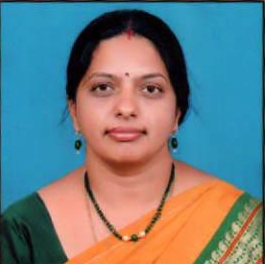 2DesignationLecturer3Department:Chemistry-PG4Contact Number98495435635.E-Mailshravanthiasha@gmail.comDEGREESUBJECTINSTITUTIONYEAR OF PASSINGGRADE/PERCENTAGEB.EdPhysical Science&Biological ScienceAcharya Nagarjuna University201160.52 %M.SCInorganic ChemistryOsmania University199869.5 %B.ScB.Z.CBotanyZoologyChemistryOsmania University199468.7 %IntermediateBi.P.CStanley  Girls Jr College199166.5 %SSCSSCRosary Convent Girls High School198965.1 %DESIGNATIONINSTITUTIONPERIOD OF WORKEXPERIENCE IN YEARSLecturerKMICS2009-Till Now11YearsLecturerKeshav Memorial Degree College2005-20094 YearsLecturerKeshav Memorial Jr College1998-20057 YearsWebinar/SeminarDateNo. of DaysTitle of the ProgrammeOrganized byNATIONAL SEMINAR18/03/2015&19/03/2015  02Emerging trends in Chemical SciencesBhavan’s New Science CollegeNATIONAL SEMINAR17/11/201801New Exciting Frontiers of Chemical ScienceKMICSNATIONAL WEBINAR21/05/2020      01Organic Reagents for CSIRR.B.V.R.RWomen’s CollegeNATIONAL WEBINAR27/05/202001Statistics & AgricultureKasturba Gandhi Degree & P.G CollegeNATIONAL WEBINAR27/05/020 &28/05/202002Techno Science-2020Loyola AcademyNATIONAL WEBINAR28/05/202001Informaton & Misinformation during Covid-19 CrisisAurora’s Degree & P.G. College NATIONAL WEBINAR01/06/202001Research Ethics & MethodologyG.T.N Arts ColegeNATIONAL WEBINAR15/06/202001Impact of Covid-19 on Global Trade and CommerceKMICSNATIONAL WEBINAR22/06/202001Career Opportunities with ChemistryLittle Flower Degree CollegeNATIONAL WEBINAR25/07/202001Artificial IntelligenceKMICSNATIONAL WEBINAR27/07/202001PhytochemistryAnwarul Uloom CollegeNATIONAL WEBINAR31/07/202001Nanotechnology Approach for Covid-19 ChallengesSNS College of TechnologyNATIONAL WEBINAR12/08/202001Career Opportunities & Challenges In Indian Capital & Financial MarketsKMICSNATIONAL WEBINAR12/08/2020&13/08/202002E-Resources for Teaching & LearningAvanthi Group of InstitutionsNATIONAL WEBINAR25/08/202001Careers In Chemistry-Opportunities & ProspectsSt. Ann’s College for WomenNATIONAL WEBINAR25/08/202001Role of Leadership and Management in Good Governance          KGCWNATIONAL WEBINAR26/08/202001Digital Shift- Prioritizing Digital Commerce in a Global Pandemic Avanthi Degree & P.G. College   WorkshopDateNo. of DaysTitle of the ProgrammeOrganized byNATIONAL WORKSHOP30/05/201901Virtual Learning an Innovative Path towards ICT TeachingKMICSNATIONAL ONLINE WORKSHOP18/05/202001ICT Based Teaching in ChemistryKasturba Gandhi Degree & P.G. College for WomenNATIONAL ONLINE WORKSHOP24/07/2020&25/07/202002Fluorescence Spectroscopy & Current research in fluorescent NanomaterialsV.S.S. Government Arts CollegeInternational WebinarDateNo. of DaysTitle of the ProgrammeOrganized byINTERNATIONAL WEBINAR27/05/202001International Pharma Webinar on Challenges and Opportunities for Developing Safe & Effective Natural ProductsMNR College of PharmacyINTERNATIONAL WEBINAR29/05/202001International Webinar on ChemistryThe American CollegeINTERNATIONAL WEBINAR01/06/202001Functional Nano biomaterials in Biomedical FieldSt. Pious X Degree & P.G. College for Women1. FDPAurora Degree and PG college28 November 20132. Two day orientation     programmeKMICS11 And 12 June 20143. Two day faculty development programKMICS08 JUNE 2017S.NoName of the CollegeKey RoleUniversityInternal/ExternalDate1New Science Bhavan's CollegePractical ExaminerOsmania UniversityExternal Lab ExamMarch 20092Andhra Mahila Sabha (AMS) Practical ExaminerOsmania UniversityExternal Lab ExamApril 20183RBVRRPractical ExaminerOsmania UniversityExternal Lab ExamMarch2020------S.NoName of the key roleName of the Institution at which the role was heldDuration of the roleAcademic Year in which it was held1Convenor in Science Association CommitteeKMICS2015 - TIL DATE2015-20162Member in Time Table CommitteeKMICS 2017 - TILL DATE2009-Till now3Member in Literary CommitteeKMICS 2017- TILL DATE2017-20184Member in Internal Quality Assurance CellKMICS2017 - TILL DATE2017-20185Member in Student Advisory CommitteeKMICS2020 – TILL DATE2019-20206Member in Women Empowerment CellKMICS2020 – TILL DATE2019-20207Member in Cirriculum Planning & Implantation CommitteeKMICS2020 – TILL DATE2019-20208Member in Parent Teacher CommitteeKMICS2020 – TILL DATE2019-20209Member in NAAC CommitteeKMICS2020 – TILL DATE2019-202010Member in Financial ManagementKMICS2020 – TILL DATE2019-202011Member in Resource Mobilization CommitteeKMICS2020 – TILL DATE2019-202012Member in Budget Estimation & Allocation CommitteeKMICS2020 – TILL DATE2019-202013Member in Alumini CommitteeKMICS2020 – TILL DATE2019-202014Member in Academic Advisory CommitteeKMICS2020 – TILL DATE2019-202015Member in Student Bus Pass CommitteeKMICS2020 – TILL DATE2019-202016Member in Library CommittteeKMICS2020 – TILL DATE2019-202017Member in Academic Audit CommitteeKMICS2020 – TILL DATE2019-2020